В ТИК Хакасии прошли организационные заседания комиссий новых составов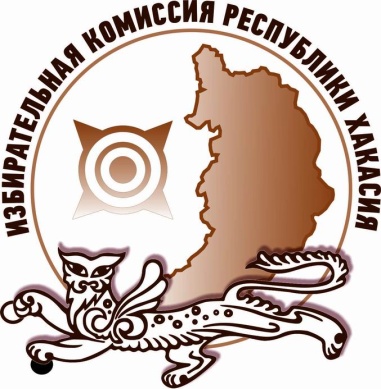 Первые организационные заседания территориальных избирательных комиссий Хакасии прошли 15 декабря 2020 года в городе Черногорске и восьми районах республики.Напомним, новые составы территориальных избиркомов города Черногорска, а также Алтайского, Аскизского, Бейского, Боградского, Орджоникидзевского, Таштыпского, Усть-Абаканского и Ширинского районов Хакасии были сформированы Избирательной комиссией Республики Хакасия в ходе заседания 3 декабря 2020 года на 5 лет.В ходе заседаний путем тайного голосования из членов комиссий с правом решающего голоса избраны заместители председателей и секретари ТИК:ТИК города Черногорска: заместитель председателя – Кахиани Л.Д.; секретарь – Колбатова Т.А..ТИК Алтайского района: заместитель председателя – Ульчугачева Н.В.; секретарь – Мохова Ф.В..ТИК Аскизского района: заместитель председателя – Мамышев А.А.; секретарь – Косточакова М.Г..ТИК Бейского района: заместитель председателя – Панина Е.Д.; секретарь – Киселева О.В..ТИК Боградского района: заместитель председателя – Зырянова С.В.; секретарь – Лопатина О.П..ТИК Орджоникидзевского района: заместитель председателя – Акинина Н.А.; секретарь – Карабутина И.Н..ТИК Таштыпского района: заместитель председателя – Попова Л.Р.; секретарь – Карамашева Т.Н..ТИК Усть-Абаканского района: заместитель председателя – Горинова Т.Г.; секретарь – Лемытская О.В..ТИК Ширинского района: заместитель председателя – Ремкевич Л.С.; секретарь – Лейман И.С..Отдел общественных связей и информации ИК РХ23-94-37